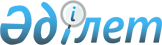 О присвоении статуса "Академический" симфоническому оркестру имени Еркегали Рахмадиева коммунального государственного казенного предприятия "Карагандинское концертное объединение имени К. Байжанова" управления культуры, архивов и документации Карагандинской областиПостановление Правительства Республики Казахстан от 6 декабря 2021 года № 866
      В соответствии с пунктом 2 статьи 21 Закона Республики Казахстан "О культуре" Правительство Республики Казахстан ПОСТАНОВЛЯЕТ:
      1. Присвоить статус "Академический" симфоническому оркестру имени Еркегали Рахмадиева коммунального государственного казенного предприятия "Карагандинское концертное объединение имени К. Байжанова" управления культуры, архивов и документации Карагандинской области.
      2. Настоящее постановление вводится в действие со дня подписания.
					© 2012. РГП на ПХВ «Институт законодательства и правовой информации Республики Казахстан» Министерства юстиции Республики Казахстан
				
      Премьер-МинистрРеспублики Казахстан 

А. Мамин
